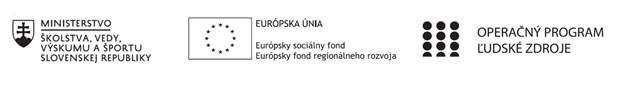 Správa o činnosti pedagogického klubu Príloha:Prezenčná listina zo stretnutia pedagogického klubuPrioritná osVzdelávanieŠpecifický cieľ1.1.1 Zvýšiť inkluzívnosť a rovnaký prístup ku kvalitnému vzdelávaniu a zlepšiť výsledky a kompetencie detí a žiakovPrijímateľSúkromná základná škola, Dneperská 1, KošiceNázov projektuNielen doučovanie ale „daco vecej“Kód projektu  ITMS2014+312011R043Názov pedagogického klubu Pedagogický klub učiteľov slovenského jazykaDátum stretnutia  pedagogického klubu20.5.2019Miesto stretnutia  pedagogického klubuKabinet výchovného poradc uMeno koordinátora pedagogického klubuMgr. Jana GičováOdkaz na webové sídlo zverejnenej správywww.dneperska.sk/szsprojekt2019Manažérske zhrnutie:Anotácia:Cieľom zasadnutia klubu  je zhodnotiť výsledky celoslovenského testovania žiakov 9.ročníka ZŠ a 4. ročníka gymnázií s osemročným vzdelávacím programom v školskom roku 2018/2019, porovnať výsledky našej školy s celoslovenskými výsledkami a porovnať výsledky jednotlivých tried deviateho ročníka.Kľúčové slová: NÚCEM, celoslovenské testovanie žiakov 9. ročníka, výsledková listina školy, Hlavné body, témy stretnutia, zhrnutie priebehu stretnutia:NÚCEMVýsledková listina školyTriedy 9. ročníkaOpatrenia      Téma stretnutia: Testovanie T9    V úvode stretnutia Mgr. J. Gičová predstavila spoločnosť NÚCEM. Ide o  štátnu rozpočtovú organizáciu s právnou subjektivitou, ktorá bola zriadená Ministerstvom školstva, vedy, výskumu a športu Slovenskej republiky. Vznikla 1. septembra 2008 ako súčasť zmien vo vzdelávacom systéme, ktoré zaviedol nový školský zákon na Slovensku.     Jednou zo základných úloh NÚCEM-u je aj externé testovanie žiakov 5. a 9. ročníka základných škôl SR. Práve testovanie žiakov 9. ročníka bolo témou tohto stretnutia.       J. Gičová priblížila prítomným obsah Výsledkovej listiny školy. Počet testovaných žiakov bol 61. Maximálny počet bodov, ktoré sa dali získať v teste zo slovenského jazyka a literatúry bol 30 bodov. Priemerný počet bodov školy získaných v teste sa dostal na  20,1.  J. Gičová uviedla pre porovnanie aj priemerný počet bodov v SR, ktorý bol 18,7. Ďalej uviedla priemernú úspešnosť školy 66,9%. Národný priemer – priemerná úspešnosť v SR sa dostal tento školský rok na 66,3%. Záver výsledkov uzavrel rozdiel priemernej úspešnosti školy oproti národnému priemeru, ktorý bol 4,6%.    V ďalšom bode stretnutia získali prítomné informáciu o percentuálnej úspešnosti jednotlivých tried deviateho ročníka: 9. A – 71%                              9. B – 68%                                 9. C – 62%.    V každej z deviatych tried sa príprave na celoslovenské testovanie venovala iná vyučujúca, takže sa v rámci diskusie mohli k výsledkom vyjadriť. J. Gičová vyjadrila spokojnosť s prípravou žiakov 9. A triedy počas celého obdobia, vyzdvihla snaživosť aj slabších žiakov, ich úsilie dosiahnuť čo najlepší výsledok. Zároveň ale nezabudla spomenúť sklamanie, že ani jeden zo žiakov nedosiahol pri testovaní 100%, aj keď podľa nej na to mali viacerí predpoklady.    H. Laktičová tiež pozitívne hodnotila prípravu žiakov 9. B triedy, pochválila aj ich pravidelnú domácu prípravu a aktívnu účasť na vyučovacích hodinách zameraných  na prípravu na testovanie.     Najmenej pozitívneho hodnotenia k príprave žiakov vyjadrila vyučujúca E. Šafranková Konečná, vyučujúca slovenského jazyka a literatúry v 9. C triede. Žiaci pristupovali od začiatku školského roka k príprave na testovanie dosť ľahostajne, ich práca na hodinách sa dala ohodnotiť ako povrchná a v podobnom duchu sa niesla aj ich domáca príprava. K tomu sa ešte pridala vysoká absencia niektorých žiakov počas školského roka, čo sa tiež istou mierou podpísalo pod výsledok testovania.    V závere stretnutia sa všetky vyučujúce zhodli v tom, že aj v budúcnosti je potrebné venovať sa riešeniu vysokého počtu testov na vyučovacích hodinách aj doma. Testy je potrebné so žiakmi opraviť, vyhodnotiť a úlohám, ktoré sa ukazujú ako problematické, venovať zvýšenú pozornosť a viac času na upevnenie.Závery a odporúčania:Na základe výsledkov celoslovenského testovania žiakov deviateho ročníka -  v porovnaní s celoslovenským výsledkom, aj v porovnaní medzi jednotlivými triedami deviateho ročníka našej školy dospeli vyučujúce slovenského jazyka a literatúry k záveru, že veľmi dôležité nepodceňovať prípravu na testovanie od začiatku školského roka. Je potrebné venovať sa rôznym typom cvičných testov, zvýšenú pozornosť venovať problémovým úlohám, ku ktorým je nutné sa opakovane vracať, aby sa nejasnosti neprehlbovali, práve naopak, aby sa odstraňovali. Všetky členky klubu sa zhodli, že takouto formou je možné v budúcnosti zlepšovať výsledky testovania jednotlivcov a aj triedy, resp. školy.Vypracoval (meno, priezvisko)Jana GičováDátum20.5.2019PodpisSchválil (meno, priezvisko)Miriam MelišováDátum31.5.2019Podpis